153http://onfaith.washingtonpost.com/onfaith/panelists/willis_e_elliott/2010/09/what_does_knowing_mean.htmlWhat does "knowing" mean?In Pew Forum survey released Tuesday (9.28.10) (http://onfaith.washingtonpost.com/onfaith/2010/09/is_religious_knowledge_importa/all.html) atheists and agnostic surpass all other groups in their knowledge of religion. How do you explain this?
Is knowledge of religion important? Why?"Jesus Christ died for my sins." That was President Obama's reply - within hours of the Pew survey's religious-knowledge-in-America report - to an audience question, What is your religion?Now we "know" the President's religion. Or do we? Since his reply is New Testament Christian, it cannot put him in any narrower category (for Pew surveying) than Christian: it's not Orthodox, Catholic, Protestant, Liberal-Progressive, Evangelical, or Pentecostal.
Obama was not asked the comparatively trivial question, What do you know about religion? Not that the Pew Research Center's Forum on Religion and Public Life survey of Americans' knowledge of religion was trivial: so pervasive is religion in human life that ignorance of religion is ignorance of humanity. But the "religious knowledge" Obama's questioner wanted him to acknowledge turned out to be his "knowledge" that Jesus Christ is his Savior and Lord. In comparison with the religious person's inner knowing, the outer knowing of survey-categorizable and -processable data is trivial. And the generalizations popping out at the end of the production line are more laughable than enlightening, but sound significant when the survey's manager eagerly speaks the most shocking of them on television (as he did on the Lehrer Show the evening of the survey's release).Thus far, I have addressed the two kinds of "religious knowledge," (1) inner-personal experience, and (2) outer-objective data. Persons swimming upstream against a culture's first kind will be better informed in the second kind. In a godless culture, believers in God will "know" more about religion: in a godly culture, unbelievers in God will "know" more about religion.Finally, I must put this week's On Faith questioning in the correlation of the human ways of knowing and the human ways of thinking. I'll call the later "minds," though they are aspects of the one human mind.1 The EMOTIONAL mind. This is the oldest and still the most powerful aspect of human awareness. It's an academic prejudice that emotions, feelings, are not aspects of but to be contrasted with "mind." But the street meaning of "mind" is consciousness. The two are so semantically close that often one hears "I feel" and "I think" as synonymous ways of introducing the expression of one's conviction or opinion. With this mind, we don't just feel, weknow (for example, when we have "fallen" in love).2 The ESTHETIC mind. While cultures differ in detailing what is beautiful, always and everywhere the beautiful is honored and celebrated over against the anti-beautiful, the ugly. We know beauty when we see-hear it - when our senses pick it out and raise it up.3 The RELIGIOUS mind. We have experiences which refuse to be captive to dailiness, to our powers of control and comprehension - "transcendent" experiences of the beyond, the more than - experiences of being addressed, confronted, called. instructed, guided. How we express these experiences differs from culture to culture, and can no more be merged into one understanding than the different languages of the different cultures can be merged into one. This unmergeability in religion is no more irrational than is unmergeability in language. We come toknow a language, to know that we've fallen in love, and toknow (in Obama's case) that Jesus Christ is Savior and Lord.4 The MORAL mind. While there are cultural differences in the definition of "the good," the sense of good/evil is irreducible in human beings, and in its absence we call persons psychopaths/sociopaths. We know right from wrong, good from evil. (In the Bible's first chapter, goodness - the Creator's goodness in the creation of the world - is mentioned seven times.)5 The RATIONAL mind. This, the latest to evolve, is unique among our minds
(again, aspects of our consciousness) in providing objective data by verifiable/falsifiable intellectual processes. This way of knowing has greatly increased our ability to do evil (as well as good) to one another and to the natural world. The prejudice that this way should have exclusive right to the use of "knowledge" - the scientistic prejudice - continues to have a depersonalizing and culturally impoverishing influence on human life.The Pew survey, while not worthless, is easy to overvalue in that it is a product of the rational mind, which in the West is, among the ways of knowing, overvalued.BY WILLIS E. ELLIOTT  |  SEPTEMBER 29, 2010; 11:31 PM ETSAVE & SHARE:                         
PREVIOUS: ATHEISM AND IGNORANCE | NEXT: RELIGIOUS ILLITERACY'S WIN IS PLURALISM'S LOSS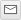 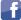 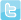 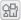 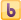 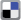 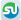 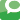 CommentsPlease report offensive comments below.oooppps: via their 'GEETA's"... And "THE KRiSHNA/ARJUNA WAR BLESSINGS" And "The ARJUNA MASS MURDER" story and the "JEALOUS RAMA" story and The "MY GODS" story and "FLOUTING SiTA TEASING STORY" etc...Note: i'm not gonna get into the Quran nor the Kanguys! I'll let Ye Students of the Universities figure the rest out. It is time for them to do some real studying & Research; instead of capitalizing off our Necks here; like Jealous Cathaholic GEORGE TOWN UNIVERSITY & Co!Eeeeeeee Claaaaaaaaat-i!POSTED BY: WOODSTOCK-41 | OCTOBER 1, 2010 1:12 PM 
REPORT OFFENSIVE COMMENTOoopppsssa. This will be me last post for a very long time via TiME, If Ye will. (All of onfaith). It was nice bloging here.
__
__SECRET:(opposite REVEALations); WWE[i] EKLAHt-iON's art "NATURALLY-[Chosen]-SELECTED"!i[WE] Apocalyptic-ON's, Contrary to Any and All Pre-ApocalypticOffs thinking, art NOt, NO as if Jealously be some jealous based "GOD(s)[Chomesh..] CHOSEN PEOPLE". NEVER! ANDWE[i] EKLAH-t-iON's art derived from the Peace-Blessed "JyOKTAN-ians" stock, Not ariseth/born'th from the War-Cursed EKLAHt-i-OFF' PELEG-ian stock's! That's the Difference! And furthermore, ourGoal (one of the 4 Major ones) is To Defend against the Jealous-gods lovin 'ENFORCER'S of their (PELEGians) , NOt our (JyOKTAians) "DRUNKIN NOAH RACIST" story's, andthe "JACOB ULTIMATE LEBON SWINDLE" Story, the"SARA PROSTiTUTION & ABRAHAM PIiMP STORY", the"ESAU SELLiNG BiRTH-RiGHTS SWiNDLE" story, the"HAGAR/ISHMAEL REJECTION" story etc.., hencewhat i[We] ApocalyptiON's mean by com'th for ye/yo"CORRECTION OF SINS" HEURiSTICa/o wise. [similar]!___Goodbye SETH! Goodbye ZEUS! Goodbye OSiRIS!
Goodbye MOSES! Goodbye JESUS! Goodbye SMITH! Goodbe VYASA! Goodbye GAUTAMA! Gootbye TAO! Comfucius & All PRE-Apocalyptic SYSTEMS created by HUMANity from the WAR-Blessed/Cursed "Pisces-Age/Epochs.."HELLO APOCALYPTARIONiTY! HELLO Peace-Bless'd"AQUARiUS-AGE"....!Note: The PROMISE via the Eklaht-i-ON prophecy is Good for the Next 27,000+ Years!POSTED BY: WOODSTOCK-41 | OCTOBER 1, 2010 12:57 PM 
REPORT OFFENSIVE COMMENTiMpotant Note:When WE[i] say'th, "AQUARiUS-AGE" that i[WE] do-NOt, NO mean as if be any HorrorScopes a/k/a Horoscopes via ASTROLOGY based on any of ye/yo Human's Pre-Apocalyptic Calenders!! Never! NO!"IT" is purely "A S R O N O M Y" via Fixations//Corrections//Aligning the REALity of the "PRECESSION" aka EQUiNOX's [Fall & Spring] until Real END OF time(clocks, Sundials..) via "IT"s Holyi TiME(TEMPerature: that places US between Absolute HOT & Absolute COLD, Miraculously!)!Note: The "EKLAHt-iON CALANDATE" is based on or starts with The Age of our O.U.R. and "IT" "MAGMA-NEBULATION" moment via Holyi TiME(temperature) and then US via "IT"s "MAGMAPERCOLATION" time (clock). And Adds todays Date/time.Example: Universal Year Circa or U.Y.C. + Solar System Age + Todays date/time. So writtenlyUYC/4.78904321B/Oct.01.2010/11:52a sooThis how WE[i] APocalyptari-ON's Record HISTORY(aka our JURY//Judge & Witness'th)!
___IMportanto: our, The 'Book of "O.U.R." [One Universal Religion]" aka the "ULTRAPARATESTAMENT" also includes/Appended, at the Back and or Front The Entire Bless'th "U.S. CONSTiTUTION" as Well!Let "IT" be said! Let "IT" be Written! Let "IT" be Done!Praise The Holyi NO MON/WOM! O' "IT" {LORD, Genuine-1/ek/unno.. if YeYo No mind?!} "Happy Everyday *like a Birth-day) YO! Hugs n a Kiss's To ALL da Bredrins/Brothers/Brights.. and ALL da Sisstars/Sisters/Sistens..THANK "IT"! OUR MIRACLE in HOLYi (bless'th: Zero Sin/Curs'th) MOTION; Yet for another "DUE-TO-BE" Miracle, via Holyi "TiME"(TEMPerature)!Remember: Ye/Yo "BiOFINITE-DEATH" is NOt our, Yo/Ye, "TRANFS{NiTE-DEATH(s)".
___BEWARE The "NICOLAITAN"(s)!! Beware the JEALOUS-ites!! Beware the APATHY-ites!!!.Wow unto ALL "ABRAHAMIC-ites" & their wannabe-ites!! WOW unto ALL "VEDIC-ites" & their Wannabe-ites!! O' Copy-Cats!O' Jealous-ites trying to Apocalypticize (AqauriUSize) their, not our, Pre-Apocalyptic (Piscesise) godly Jealous Religions//beliefs//faiths! 
___Mote: Now, THINK GLOBALLY 1st & then ACT LOCALLY 2nd (Never the other-waY AROUND)!! andOnly Through The miraculous "U.nited N.ations" Can they Create, Build, Endorse and then Distribute Globally our "O.ne U.niversal R.eligion" Book! a/k/a the "Realigion of everything, Before The Science of Everything" [Similar]!iMagine: Genuine PEACE, PAZ, FRIEDAN, SALAAM, SHALOM, SHANTi, ZHINGYU, MIR...... on NEBULA-Built S.pace-S.hip Earth; aka S.S. BLUE-DOT, S.S. GEOiD, S.S. GAiA, S.S. TELLUSng something and more.. Untill "Real END of time//TiME"??? WE[i], i[WE] Can, Ya Ya!!!
___Soo; "Let the Battle between the APOCALYPTiC-OFFs(MAYGOGs) vs. The APOCALYPTiC-ON(GOGs) begin!!! WE art Come, not waiting any longer, for YE/YO!Behold, The REFRESHING! The DISPENSATION! and More Good Tidings for Human(s) sake, by US HUUMATE-kinds!!POSTED BY: WOODSTOCK-41 | OCTOBER 1, 2010 12:25 PM 
REPORT OFFENSIVE COMMENTTeacher:Pleazzzaaa know that when me say, "After the GreatEKLAHti-PANTHEON [EP] is built for our Holyi "IT".." That the Eklaht-i-On Pantheon is not a Pantheon that todays Humans can "iNTROVISION". "IT" will NOt be aPantheon-of-Deities, nor a Pantheon Of Actors/Actress's nor Any of the Known "Wonders Of The World" (Man-Made, not Natural Made) Structures that based on any SuperStupidStitious Religion(s) or their God(s), NO! Note: i[WE] cont reveal the PLAN, in entirety, for the Great Holyi EP; because ye/yo know that Literary Parasites or Thieves of other peoples ideas here, onfaith (the Greatest Blog on Earth) gets pilfered or Stolen by smeaky folks like HINDUTVA//RSS agents like king of the copy-cat's ,aka Plagiarizer who enriched himself via i[WE] Essays/ideas as if his/their ideas via phony's like sir Deepak Chopra (includes his Kids), Bhargava, Patel and even Shuklah et al. ANDWhen me say'th, ".. All of The Worlds Pre-Apocalyptic Religion [Systems Today], as Ye/Yo knew them, will be Jealous at first, but will also go through the 'D.A.B.D.A. Jitters' [see Dr. Elizabeth Kubler Ross {pbuh}] 
http://en.wikipedia.org/wiki/Elisabeth_K%C3%BCbler-Ross BUTbut THEN they (Pre-Apocalyptic thinking, like Civilizations) will simply vanish from their minds and Transmit within in the Next (3 or 4) Generations MEMEically, and that their Posterity will inevitably transmute and transform themselves by the "IT" [lives within US Huumates], into APOCALYPTARiAN's, aka HUUMATES or righteous & "Naturally-Selected (NOt gods chosen Humans) as EKLAHti-ON's, no longer OFF's; as prophesied or Promised their Ancestors{pbu Them} (past & Current) with or w/out their "Infixus-Books" [Chumash/Bible's, Quran/Korans, Geeta/Tripitaka's, Kangyurs/Tangyur's..].BEHOLD! our O.U.R. [O.ne U.niversal R.e;igion] Testament! a/k/a the "ULTRA-PARA-TESTAMENT" (of the NEW SONG, born'th from Old: which exceeds the'SUPREME-PARA-TESTAMENT' of the 'B.O.T.' or B.ook O.f T.ransf{nity)!Note: Thee APOCALYPTARiAN FAiTH, a/k/a the EKLAH-TARiAN Belief a/k/a HOlyi COsmic FEeler's FAith Religion or simply thee "Religion of Everything Before the Science of Everything" IS A PROPHECY WHO'S time ViA TiME, is Now Appearing!Hark The DISPENSATION! Behold the "REFRESHiNG" as Foretold in ALL//EVERY & ANY Yo/Yo 'Infixus Books' born'th from the WAR-BLESSings PiSCES-Age/Epoch/Era! Unfit for the NEW "AQUARiUS-AGE/Epoch/ERA.WHEREFORE: WE[i] EKLAHt-i's, by "BiOMENTALITY",Whom "MAGMAPERCOLATED" Here, long long ago & Destined US for YE/yo's, art Justly com'th, onlyfor a short time via Holyi TiME, in order to or for the inevitable"CORRECTION OF SIN(s)" moment, to fix(ALiGN) All yo/ye Thinkings and CORRECT all yo/ye Scriptures & Minds of times past, aka 'INFIXUS BOOKS"!Imagine: Genuine WORLD-PEACE, HEALING OF NATIONS & more GOOD TiDINGS?POSTED BY: WOODSTOCK-41 | OCTOBER 1, 2010 11:20 AM 
REPORT OFFENSIVE COMMENTTo paraphrase Stephanie Voldeng: "You know... when what you believe is what I believe. Otherwise you know nothing!" Hmmm...POSTED BY: DARYLATAMANYK | SEPTEMBER 30, 2010 10:25 PM 
REPORT OFFENSIVE COMMENTSo, then, does your anti-Jewish racism derive from your Evangelical or Pentecostal affiliations? I've known folks of both denominations, and at least, at the moment, it seems that the Ps are more racist than the Es, some of whom are actually not bigots, at all.Posted by: FarnazMansouri2 | September 30, 2010 7:17 PM 
----
I am NOT anti-Jewish (I have Jewish ancestors!) I am NOT a racist either. While I also a mixed European-American, I am a member of the Cherokee Nation of Oklahoma.I have never belonged to a church which had "Evangelical" or "Pentecostal" as a part of its name.I am Evangelical because I tell people about Jesus' free gift of salvation. I am Pentecostal by experience and not by denomination.POSTED BY: JOE_ALLEN_DOTY | SEPTEMBER 30, 2010 8:36 PM 
REPORT OFFENSIVE COMMENTReverend Elliott,Well, you know both Judaism, and certain Christian denominations value the rational very highly.POSTED BY: FARNAZMANSOURI2 | SEPTEMBER 30, 2010 7:19 PM 
REPORT OFFENSIVE COMMENTI am both Evangelical (not the Bible-Thumping/proof-texting type) and Pentecostal. One is NOT really a Pentecostal unless one has been baptized by the Dynamic power of the Holy Spirit and has spoken in an unlearned language by the power of the Holy Spirit on the Day of Pentecost in 30 AD.Belonging to or attending an Assembly of God regularly won't make you a Pentecostal. Sarah Palin attended Wasilla Assembly of God during her growing up years and left when she decided to get into politics. But..., she has NEVER been a Pentecostal.Posted by: joe_allen_doty 
______________________________
So, then, does your anti-Jewish racism derive from your Evangelical or Pentecostal affiliations? I've known folks of both denominations, and at least, at the moment, it seems that the Ps are more racist than the Es, some of whom are actually not bigots, at all.POSTED BY: FARNAZMANSOURI2 | SEPTEMBER 30, 2010 7:17 PM 
REPORT OFFENSIVE COMMENTTO FRHARRYI saw the CNN program with Deepak Chopra on the Pew survey, & have two comments:
1
The interviewer asked, "Which is more important, faith or knowledge?" What a loaded question! Tell Obama that he doesn't "know" Jesus Christ even though he says he does! Of course he has faith, or he wouldn't have the knowledge. CNN's question incorporates the scientistic prejudice that what I called "the rational mind" owns the word "knowledge."
2
Chopra shows himself captive to the same prejudice when he speaks of "the difference between religious experience and religious knowledge."POSTED BY: ELLIOTTWL | SEPTEMBER 30, 2010 5:33 PM 
REPORT OFFENSIVE COMMENTWhat does 'knowing' mean, my dear friend?I think it *means* your sophistry about your religious reich to rule a 'Christian nation' ain't good enough to vote on, is what I think it means.Call me a 'party-pooper.'This land and this nation is for all of us, and you can't argue that away, not even claiming you represent the 'will of the people' (When 'the people' don't even know what you're talking about) is what that means.POSTED BY: APAGANPLACE | SEPTEMBER 30, 2010 5:14 PM 
REPORT OFFENSIVE COMMENTTO SANJANAS
1
Yes, I could know more about neuroscience. But you do not disagree with my saying that the emotional mind "is the oldest" and the rational mind is "the latest to evolve."
2
Wrongly, you associate my use of "minds" with a naive claim of corresponding brain-circuits. You were not a careful enough reader to note my use of "minds"as "the human ways of thinking....aspects of one human mind....aspects of our consciousness."
3
Your implicit purpose is to collapse my third category, "the religious mind," into some other "mind" - I suppose "the emotional mind," as you want to make the point that atheists can understand the "love" sensation in theists' claim to "love god." Here, I must apply to you the accusation of naivete
(that I'm insufficiently aware of how "complicated and complex" is neuroscience): you're naive in reducing romantic & religious love-experiences to one love sensation. Such reductionism betrays a profound ignorance of religion (as though, of a song, one were to know only the lyric, not the music). Please re-read my section 3 ("the religious mind").
Then think about your reduction of religion to the love feeling: love is only one feeling in Obama's assertion (my first sentence), "Jesus Christ died for my sins." POSTED BY: ELLIOTTWL | SEPTEMBER 30, 2010 5:09 PM 
REPORT OFFENSIVE COMMENTO Jealous 'GEORGE TOWN' University & CO.!POSTED BY: WOODSTOCK-41 | SEPTEMBER 30, 2010 3:18 PM 
REPORT OFFENSIVE COMMENTooopps meant; "TRANS{FiNITY UNIVERSiTY"POSTED BY: WOODSTOCK-41 | SEPTEMBER 30, 2010 3:16 PM 
REPORT OFFENSIVE COMMENTAnd There at/in Will be built The Biggest University on S.S. Earth, called "TRANS{FiNITE UNiVERSITY" in conjunction with
http://www.marist.edu/POSTED BY: WOODSTOCK-41 | SEPTEMBER 30, 2010 3:14 PM 
REPORT OFFENSIVE COMMENTHERE is the CAPITAL & CENTER of the APOCALYPTic-ON, aka EC{AT ,aka EKLAH-tion Faith, Belief, better than a Religion: a/k/a the HOlyi COsmic FEeler's FAith, aka The Religion of Everything before the Science of Everything. O' Jealous Jerusalem!http://en.wikipedia.org/wiki/Mount_Hope,_New_YorkO' Jealous Mormon's & CO.!the BLUE PRiNTS Are READY!Soon, We Will Build The Greatest Eklaht-ion Church {Place for "IT"} that Humans hath ever known on S.S. Earth! An 10th Wonder of The World therein/at!The BLUE Prints are Ready! After the great EKLAHti PANTHEON is built for our Holyi "IT", All of The Worlds Pre-Apocalyptic Religion, as Ye/Yo knew them, will be Jealous at first, but Then they will simply vanish from the minds in the Next few Generations MEMETically, and their Posterity will inevitably transmute and transform into APOCALYPTARiAN's, aka HUUMATES, as prophesied or Promised.POSTED BY: WOODSTOCK-41 | SEPTEMBER 30, 2010 3:01 PM 
REPORT OFFENSIVE COMMENTI think the author would benefit a lot from reading about modern neuroscience. Trying to divide the mind up into portions that match your definitions of emotional, moral, religious, rational, etc does not necessarily match the *actual* brain, and our sense of 'mind'. Our mind favors certain things, like human faces, and human voices, and so we are predisposed to see them in places they are not (like Mother Teresa toast), and hear them in random noise. We carry a sensory model of our body and our visual, auditory and tasty environment around with us, along with a host of processes that communicate with it, any of which can be damaged and removed. Its all much more splendid and complex than some odd chain of enlightenment in the brain, and I think when people enshrine these transcendental religious feelings above all others might take note that it is probably controlled by the same part of the brain that makes us love other stuff. You certainly can love God, but you still use the same 'love' as the rest of us, and that feeling doesn't mean that the people who don't believe in god cannot understand that sensation.POSTED BY: SAJANAS | SEPTEMBER 30, 2010 2:13 PM 
REPORT OFFENSIVE COMMENTJoe, I'm curious. Why is it that when a person "speaks in tongues," why is it always some obscure language that no one understands? Why not French, Italian, or Spanish?POSTED BY: LEPIDOPTERYX | SEPTEMBER 30, 2010 1:13 PM 
REPORT OFFENSIVE COMMENToopps. Last post.IF THERE IS such a Place/Spot/Center on "BLUE-DOT" as S.pace S.hip Earth THEN; the EKLAH-t-iON Headquarters/Center is truly (opposite MYTH) in Sweet Sweet NEW-YORK, located On/at top of "MT. TRANS{FiNITY" (Orange-County) AND thanks to MARiST College at Dutches-County) U.S. of A's.POSTED BY: WOODSTOCK-41 | SEPTEMBER 30, 2010 12:37 PM 
REPORT OFFENSIVE COMMENTcorrection:IF THERE IS such a Place/Spot/Center on "BLUE-DOT" here, then the EKLAH-t-iON Headquarters is truly (opposite MYTH) in Sweet Sweet NEW-YORK, On/at top of "MT. TRANS{FiNITY" U.S. of A's.NOt Israel, Never Mecca, Never Vatican, never Delhi et al! All of them are PRE-APOCALYPTIC IMPORTED oldtime Religions/Faith/Belief; NOt made In America, Nor even fit for the New-Amerik which noW have GIVEN US a "NEW-SONG" (born'th from Old) for uS APOCALYPTarian nATIONALS ONLY!WE[i] art also known as "Automatic Born [in blessings, zero Sin] Citizenz/Denizens" of S.S. Earth or S.S. Blue-Dot. Not Fo Pre-Apocalyptarian Nationals; Sorry!POSTED BY: WOODSTOCK-41 | SEPTEMBER 30, 2010 12:31 PM 
REPORT OFFENSIVE COMMENTI am both Evangelical (not the Bible-Thumping/proof-texting type) and Pentecostal. One is NOT really a Pentecostal unless one has been baptized by the Dynamic power of the Holy Spirit and has spoken in an unlearned language by the power of the Holy Spirit on the Day of Pentecost in 30 AD.Belonging to or attending an Assembly of God regularly won't make you a Pentecostal. Sarah Palin attended Wasilla Assembly of God during her growing up years and left when she decided to get into politics. But..., she has NEVER been a Pentecostal.POSTED BY: JOE_ALLEN_DOTY | SEPTEMBER 30, 2010 10:59 AM 
REPORT OFFENSIVE COMMENTPew has done us a great favor by making us aware of our ignorance about world religions beginning with our own. In a global world, we do not have the luxury of ignorance or self-imposed blindness. It's not terribly surprising that such revelation prompts the kind of sophomoric comments as some of those above.On the other hand, the pastor here has laid out a thoughtful set of considerations including the important reminder that left brain rational and cognitive approaches to religion hardly exhaust the possibilities. Ironically, his comments are very similar to those of Deepak Chopra, Indian spiritual leader, whose comments at CNN included the following:The devout are usually closed minded. Fervent belief is a cover-up for insecurity. All the problems that arise are from fervent believers we call fundamentalists. I think the survey sounds counterintuitive but it’s not. If you go deeper, it says nothing about values judgments. Who feels closer to G-d, who embodies divine attributes like love, compassion, goodness, truth, equanimity, peace of mind, who despairs over death. So there is a difference between religious experience and religious knowledge.You can watch the entire interview here at:http://newsroom.blogs.cnn.com/2010/09/29/faith-vs-religious-knowledge/?iref=allsearchI am thankful for the work Pew Research does. They provide very scholarly looks into the American experience. We are in their debt. And I appreciate the thoughtful reflections here by Pastor Elliot.POSTED BY: FRHARRY | SEPTEMBER 30, 2010 10:48 AM 
REPORT OFFENSIVE COMMENTPS: The "P E W" Forum Folks are a bunch of Evil folks whom Skewer-Truth (opposite MYTH) and Facts (Reality) for their [Naive] Audiences. Half of what they Spew, are Twisted and only concocted to suit their (Satic VersUS Lovin) Agenda's!So, PEW like in 'Pewee' (stink), is more like it! i[WE] Never Believe What they Publish (80% of the Time)!WE[i] caught them in many many a Transgression(s)!Shame on their Satanic-VersUS lovin {Not Only Ishlami's} Ventriloquists! [Church's + State'rs]!?IF Ye Not believe in EKLAH, Then How Can YO believe in "PEW"??POSTED BY: WOODSTOCK-41 | SEPTEMBER 30, 2010 10:37 AM 
REPORT OFFENSIVE COMMENTHello Teacher:Before I Begin: "GUEST" (moderator & BLOCKER/Sensorist of me Posts) via MS. Rachel (me Sisstars middle name)Held Evans; is a Very Jealous and sneaky [EUCHARIST Addict, aka Vampire and Cannibal consumerist] Rabbi JesUS Lover!She/They FREUDiANLY slipped and said, "I believe that Jesus Christ is Lord and that the earth is roughly 4.5 billion years old .... This position routinely puts me at odds with two groups of people--atheists and Baptists."AMAZING, NO GRACE! O' Wannbe EKLAH-t-iON's!
___"IT" [NOt a "HE" nor a "SHE"] Knows Everything. Soo ABE-XRSTiAN's {+ Ishlami/Esau-ites, Mormons, Eviljealousicals.. VEDICS, BUDDHISTS et al, aka PRE-APOCALYPTic-OFFs} Can't Have their cake and eat too!? [i.e., continue in the Pukat-rist, Eucharist retuals] Or Can They? iMportanto:When i[WE] say//mention something like "IT" ('Lord', if Ye no mind) of "THE-ROCK" that WE[i] Don't {NOt} mean "iSRAEL" (The-rock)! Note: There are more Stupid People/Humans {unlike Us HUUMATE's} on this bless'th Planet (which Curs'th it) and whom are so G-Dly,Jealously-Compassionate that they are worst than other Human's on Other Worlds like HERE. SoBecause only [Jealous] and Pre-Apocalyptic "HUMAN"(s), aka Apocalyptic-OFF's, can call a piece or SECTtion of Land their 'rock' (ISRAEL here, or MECCA there...) and have nerve to call this un-Holyi place or JU-SECTtion of their demarcation as if be genuinely "HOLY"??. ButBut, WE[i] APOCALYPTARi-ON's, (Not OFF's), aka EKLAHt-iON's, Call our miraculous NEBULA-BUiLT Holyi S.pace-S.hip Earth in Motion: S.S. GEOiD, S.S. GAiA, S.S. TELLUSng something etc.. as "OUR" REAL and only bless'th (Zero Sin/Curs'th) Holyi "R-O-C-K" for now, aka "BLUE-DOT"!!! Not SECTtion or via CUTtures, but The WHOLE Planet and "OUR" Solar System, NOt Theirs!Wow! Such Inferior Nations! aka Humans! Shhaame on HUMAN race: Exalt and Bless Us HUUMATE-Race! WE[i] Eklahtion's art come, ALL AT ONCE, Justly fo a time (clock, sundial wise) HERE via Holyi TiME (TEMPerature) to save some, but Not all on S.S. Blue-Dot!YES! "IT" too comes and goes in "Mysterious Way"s and fo Holyi Purpose! Believe, or PERiSH before Ye Yo SECTtions and CULTtures via MEMETiC's be destroyed way before their time! Hint: Even "OUR" Sun//Solar will DIE! Soo, this Proves that NO Israel nor Mecca, nor Vatican, Nor Tibet nor DewDelhi et al, so-called, Human labeled Holy place will PERiSH w/out a Trace nor of MIND aka HEURiSTICa/o (Soul).!IF THERE IS such a Place/Spot/Center of "BLUE-DOT" here, then the EKLAH-t-iON Headquarters is in Sweet Sweet NEW-YORK, U.S. of A's! NOt Israel, Not Mecca, Not Vatican et al! All are PRE-APOCALYPTIC IMPORTED Religions/Faith/Belief; NOt made In the New-Amerik, having a "NEW-SONG" (born'th from Old).!My My, What a Difference 3 Years & 7 Month of Bloging 'onfaith' Made or Makes!O' EKLAH-t {aka EC{AT) O' "IT"! Praise thy HOLYi NO MON/WOM! The "REFRESHING" is Now COME!!POSTED BY: WOODSTOCK-41 | SEPTEMBER 30, 2010 10:23 AM 
REPORT OFFENSIVE COMMENT